Дата__________________					Фамилия, имя ___________________________Географические картыКартографическими проекциями называют:а) математические способы изображения на плоскости поверхности земного шара б) физические способы изображения на плоскости поверхности земного шарав) художественные способы изображения на плоскости поверхности земного шараКартографические проекции отображают:а) земную поверхность в идеальном видеб) земную поверхность в исправленном видев) земную поверхность в искажённом видеКакая существует проекция?а) горизонтальная б) вертикальнаяв) азимутальнаяДля карт мира, отдельных материков, океанов удобно использовать:а) коническую проекциюб) цилиндрическую проекциюв) азимутальную проекциюКакая картографическая проекция изображена на рисунке?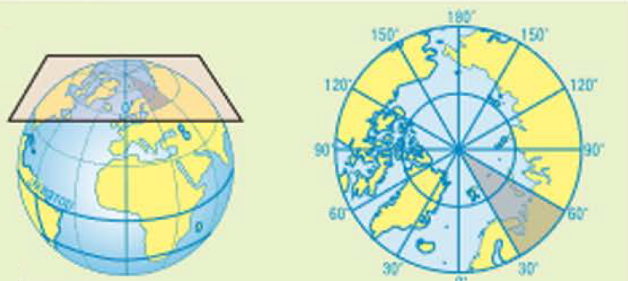 а) азимутальнаяб) цилиндрическаяв) коническаяКакая картографическая проекция изображена на рисунке?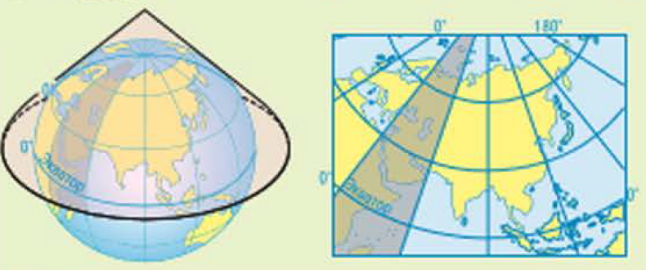 а) азимутальнаяб) цилиндрическаяв) коническаяКакая картографическая проекция изображена на рисунке?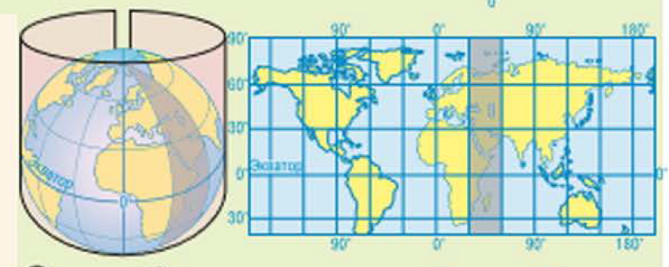 а) азимутальнаяб) цилиндрическаяв) коническаяКаким способом выделяют территории, однородные по какому-то признаку?а) внемасштабными значкамиб) площадными знакамив) качественным (цветовым) фономКаким способом обозначают области распространения какого-нибудь явления (например, области распространения руд, обитания животных и растений)?а) картограммамиб) ареаламив) изолиниямиКаким способом отображают информацию на картах?а) условными знакамиб) прописными буквамив) мазками